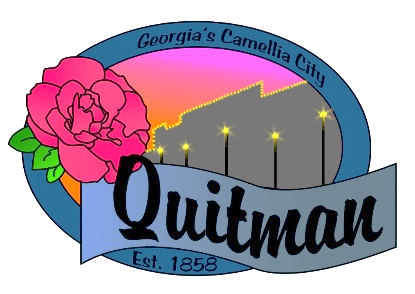 QUITMAN CITY COUNCIL       REGULAR MEETING              Councilmembers:Zinda McDaniel, MayorMark DeVane, Mayor Pro-Tem Mattie NelomsDonald MorganLula SmartTuesday, April 5, 20226:30 P.M.QUITMAN CITY COUNCIL REGULAR MEETING MINUTESTuesday, April 5, 20226:30 P.M.CALL TO ORDERThe meeting was called to order by Mayor Zinda McDaniel at 6:43 PM. Council members Morgan, Neloms, DeVane and Smart were present. City Manager Raphel D. Maddox, City Attorney Karla Walker and City Clerk Lola Slydell was also in attendance. INVOCATION.….Jim Pitts- Morven BaptistPLEDGE OF ALLEGIANCELed by Mayor Zinda McDanielADOPTION OF AGENDAUpon motion by Mattie Neloms and second by Donald Morgan to adopt the agenda. Voting Yes (Neloms, DeVane, Morgan, Smart).ADOPTION OF CONSENT AGENDA ITEMSUpon motion by Mark DeVane and second by Mattie Neloms to separate minutes and approve consent   items separately. Voting Yes (Neloms, Smart, Morgan, DeVane).Upon motion by Mark DeVane and second by Mattie Neloms to approve meeting minutes. Voting Yes (Neloms, Smart, Morgan, DeVane). Discussion of Beer and Wine License request from Don Leon Tienda Mexicana and it being next to a ministry/ church. Council woman Matie Neloms expressed her concerns about this and requested further review before approving license. Upon motion by Donald Morgan and second by Mattie Neloms to table the Beer and Wine request from Don Leon Tienda Mexicana (No Action Taken) and approve remaining license requests. Voting Yes (Neloms, Smart, Morgan, DeVane).DISCUSSION OF MCLAGGAN TOWER INTERNETMr. McLaggan (Hahira, Ga) addressed council concerning their interest in using the city tower to assist one of its customers in future business needs. Mr. McLaggan explained his job/ services as far as maintenance and upkeep of the tower at no charge to the city. He also explained how any funds generated from the use and maintenance of the tower would go to the City of Quitman. A follow- up meeting will be held with the City of Quitman and McLaggan to go over the details of the contract. Upon motion by Donald Morgan and second by Mattie Neloms to give City Manager Raphel D. Maddox authority to meet with Mclaggan and make a final decision on allowing McLaggan access to the city’s tower. Voting Yes (Neloms, Smart, Morgan, DeVane).DISCUSSION OF MGAG DELEGATECity Manager Raphel D. Maddox explained city’s position in voting and delegation. Upon motion by Mark DeVane and second by Donald Morgan to appoint City Manager Raphel D. Maddox to serve as the City’s voting delegate for the Municipal Gas Authority. Voting Yes (Neloms, Smart, Morgan, DeVane).DISCUSSION OF FINANCIAL SUPPORT – FANNIE MAE JACKSON- GIBBSFannie Mae Jackson (No Show) (No Action Taken)DISCUSSION OF EMPLOYEE OF THE MONTHMayor Zinda McDaniel expressed her desire of reinstating employee of the month. Each department head would submit their recommendation and one person would be chosen and honored as employee of the month. Dennis Hill was selected as employee of the month for the month of March 2022.CITY MANAGER UPDATESCity Manager Raphel D. Maddox updated council on the progress of the pothole repairs around the city of Quitman. He also gave updates from the ISO inspection that was recently done on the city and some of the findings from the audit. There have been recent repairs done on city fire hydrants and the city is looking to update/repair more soon. The City of Quitman Financial Audit is still underway and is expected to be finalized within the next few months. Updates on having another fair/carnival come to the city of Quitman this summer in underway and expected to have some solid dates soon.OPEN FLOOR FOR QUESTIONS/CONCERNSWillie Golden (408 W. Forsyth St.) expressed his concern around street name for Martin Luther King Jr. Blvd. still not being properly named according to the state City Manager Raphel D. Maddox expressed he would follow-up with this issue.Mr. Golden explained he has had a water issue at his property for several years. Mr. Golden stated that water runs under the concrete and wants the concrete to be repaired where the water had damaged it.Mr. Golden asked the City of Quitman to consider bringing back cable services to the residence who would be interested in having city provided cable services.Chief Police Roy Hart stated that he knew someone that specialized in this type of services and would get the city some information from that company.Lisa Jones- Davis (607 N. Clay St.) explained she would like more rocks placed in her driveway due to rain washing away the rocks once it rains. Ms. Jones also stated that works needs to be done on other parts of Clay St. Jerry Lee Smith (1562 Branch Rd.) addressed the council on his previous business license request for A-K Arms LLC. and wanted to know what was delaying his approval. Mayor McDaniel stated that there needed to be clarity on the location of business request of whether the request was for city or county. City Clerk Lola Slydell explained his license request was tabled for further review from previous council meeting and needed to be finalized with City Attorney Karla Walker. A called meeting would need to be held for approval to meet the deadline request by Mr. Smith. Upon motion by city manager Raphel D. Maddox to table the item for further review. Voting Yes (Neloms, Smart, Morgan, DeVane).Gary Christian – discussion of beaver dam and wanted an update on maintenance of the situation. City Attorney Karla Walker gave him an update and explained that the rainy season sometime can hold up process. She also expressed to Mr. Christian that EPD guidelines as well as other Government and State rules must be followed to avoid any fines or penalties when it comes to repairs.Mayor McDaniel updated council on the Liquor License drawing to be held on April 12, 2022. ADJOURN Motion by Mattie Neloms second by Donald Morgan to adjourn at 7:23 P.M. was approved.                 Voting Yes (Smart, Morgan, Neloms, DeVane.)